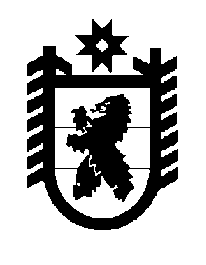 Российская Федерация Республика Карелия    ПРАВИТЕЛЬСТВО РЕСПУБЛИКИ КАРЕЛИЯРАСПОРЯЖЕНИЕот  7 августа 2018 года № 511р-Пг. Петрозаводск В целях реализации Региональной адресной программы по переселению граждан из аварийного жилищного фонда на 2014 – 2018 годы, утвержденной постановлением Правительства Республики Карелия от 23 апреля 2014 года                № 129-П, в соответствии с частью 11 статьи 154 Федерального закона                               от 22 августа 2004 года № 122-ФЗ «О внесении изменений в законодательные акты Российской Федерации и признании утратившими силу некоторых законодательных актов Российской Федерации в связи с принятием федеральных законов «О внесении изменений и дополнений в Федеральный закон «Об общих принципах организации законодательных (представительных) и исполнительных органов государственной власти субъектов Российской Федерации» и «Об общих принципах организации местного самоуправления в Российской Федерации», учитывая решение Совета Рабочеостровского сельского поселения от 18 июля 2018 года № 29-3/85 «Об утверждении              перечня предлагаемого для передачи в муниципальную собственность Рабочеостровского сельского поселения имущества из государственной собственности Республики Карелия»:1. Утвердить перечень государственного имущества Республики Карелия, передаваемого в муниципальную собственность Рабочеостровского сельского поселения, согласно приложению к настоящему распоряжению.2. Казенному учреждению Республики Карелия «Управление капитального строительства Республики Карелия» совместно с администрацией Рабочеостровского сельского поселения обеспечить подписание передаточного акта и представить его на утверждение в Министерство имущественных и земельных отношений Республики Карелия.3. Право муниципальной собственности на передаваемое имущество возникает с момента утверждения передаточного акта.
           Глава Республики Карелия                                                              А.О. ПарфенчиковПриложение к распоряжениюПравительства Республики Карелияот 7 августа 2018 года № 511р-ППЕРЕЧЕНЬ государственного имущества Республики Карелия, передаваемого в муниципальную собственность Рабочеостровского сельского поселения________________№ п/пНаименование имуществаАдрес местонахождения имуществаИндивидуализирующие характеристики имущества12341.Жилое помещениепос. Рабочеостровск, ул. Юбилейная, д. 3а, кв. 1квартира общей площадью 41,7 кв. м, расположенная на 1-м этаже 3-этажного жилого дома 2.Жилое помещениепос. Рабочеостровск, ул. Юбилейная, д. 3а, кв. 2квартира общей площадью 50,3 кв. м, расположенная на 1-м этаже 3-этажного жилого дома 3.Жилое помещениепос. Рабочеостровск, ул. Юбилейная, д. 3а, кв. 3квартира общей площадью 32 кв. м, расположенная на 1-м этаже 3-этажного жилого дома 4.Жилое помещениепос. Рабочеостровск, ул. Юбилейная, д. 3а, кв. 4квартира общей площадью 32 кв. м, расположенная на 1-м этаже 3-этажного жилого дома 5.Жилое помещениепос. Рабочеостровск, ул. Юбилейная, д. 3а, кв. 5квартира общей площадью 41,7 кв. м, расположенная на 2-м этаже 3-этажного жилого дома 6.Жилое помещениепос. Рабочеостровск, ул. Юбилейная, д. 3а, кв. 6квартира общей площадью 50,3 кв. м, расположенная на 2-м этаже 3-этажного жилого дома 7.Жилое помещениепос. Рабочеостровск, ул. Юбилейная, д. 3а, кв. 7квартира общей площадью 32 кв. м, расположенная на 2-м этаже 3-этажного жилого дома 8.Жилое помещениепос. Рабочеостровск, ул. Юбилейная, д. 3а, кв. 8квартира общей площадью 32 кв. м, расположенная на 2-м этаже 3-этажного жилого дома 12349.Жилое помещениепос. Рабочеостровск, ул. Юбилейная, д. 3а, кв. 9квартира общей площадью 52,3 кв. м, расположенная на 3-м этаже 3-этажного жилого дома 10.Жилое помещениепос. Рабочеостровск, ул. Юбилейная, д. 3а, кв. 10квартира общей площадью 50,3 кв. м, расположенная на 3-м этаже 3-этажного жилого дома 11.Жилое помещениепос. Рабочеостровск, ул. Юбилейная, д. 3а, кв. 11квартира общей площадью 32 кв. м, расположенная на 3-м этаже 3-этажного жилого дома 12.Жилое помещениепос. Рабочеостровск, ул. Юбилейная, д. 3а, кв. 12квартира общей площадью 32 кв. м, расположенная на 3-м этаже 3-этажного жилого дома 13.Жилое помещениепос. Рабочеостровск, ул. Юбилейная, д. 3а, кв. 13квартира общей площадью 32 кв. м, расположенная на 1-м этаже 3-этажного жилого дома 14.Жилое помещениепос.Рабочеостровск, ул. Юбилейная, д. 3а, кв. 14квартира общей площадью 32 кв. м, расположенная на 1-м этаже 3-этажного жилого дома 15.Жилое помещениепос. Рабочеостровск, ул. Юбилейная, д. 3а, кв. 15квартира общей площадью 50,3 кв. м, расположенная на 1-м этаже 3-этажного жилого дома 16.Жилое помещениепос. Рабочеостровск, ул. Юбилейная, д. 3а, кв. 16квартира общей площадью 41,7 кв. м, расположенная на 1-м этаже 3-этажного жилого дома 17.Жилое помещениепос. Рабочеостровск, ул. Юбилейная, д. 3а, кв. 17квартира общей площадью 32 кв. м, расположенная на 2-м этаже 3-этажного жилого дома 18.Жилое помещениепос. Рабочеостровск, ул. Юбилейная, д. 3а, кв. 18квартира общей площадью 32 кв. м, расположенная на 2-м этаже 3-этажного жилого дома 19.Жилое помещениепос. Рабочеостровск, ул. Юбилейная, д. 3а, кв. 19квартира общей площадью 50,3 кв. м, расположенная на 2-м этаже 3-этажного жилого дома 123420.Жилое помещениепос. Рабочеостровск, ул. Юбилейная, д. 3а, кв. 20квартира общей площадью 41,7 кв. м, расположенная на 2-м этаже 3-этажного жилого дома 21.Жилое помещениепос. Рабочеостровск, ул. Юбилейная, д. 3а, кв. 21квартира общей площадью 32 кв. м, расположенная на 3-м этаже 3-этажного жилого дома 22.Жилое помещениепос. Рабочеостровск, ул. Юбилейная, д. 3а, кв. 22квартира общей площадью 32 кв. м, расположенная на 3-м этаже 3-этажного жилого дома 23.Жилое помещениепос. Рабочеостровск, ул. Юбилейная, д. 3а, кв. 23квартира общей площадью 50,3 кв. м, расположенная на 3-м этаже 3-этажного жилого дома 24.Жилое помещениепос. Рабочеостровск, ул. Юбилейная, д. 3а, кв. 24квартира общей площадью 52,3 кв. м, расположенная на 3-м этаже 3-этажного жилого дома 